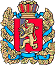 Администрация Шапкинского сельсоветаЕнисейского районаКрасноярского краяПОСТАНОВЛЕНИЕ17.09.2015г.        		                     п. Шапкино                                        	             № 21-пО внесении изменений в программу«Развитие культуры в ШапкинскомСельсовете на 2014-2016 годы»Внести следующие изменения в муниципальную программу «Развитие культуры в Шапкинском сельсовете на 2014-2016 годы», ПОСТАНОВЛЯЮ:В раздел подраздел 0801. Целевую статью: программное направление расходов 03 подпрограмма 1 направление расходов 8489Вид расходов 612 Сумма расходов на 2015 год 459,575 тысяч руб.Контроль за исполнением данного постановления оставляю за собой.Постановление вступает в силу со дня подписания.Глава Шапкинского сельсовета                                                                        Л.И. Загитова 